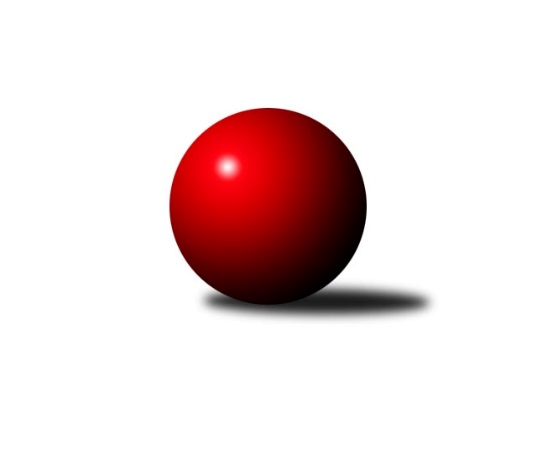 Č.2Ročník 2022/2023	1.5.2024 Divize jih 2022/2023Statistika 2. kolaTabulka družstev:		družstvo	záp	výh	rem	proh	skore	sety	průměr	body	plné	dorážka	chyby	1.	TJ Třebíč B	2	2	0	0	13.0 : 3.0 	(29.0 : 19.0)	3265	4	2225	1040	27.5	2.	TJ Sokol Chotoviny	2	2	0	0	12.0 : 4.0 	(29.0 : 19.0)	3396	4	2235	1161	22	3.	TJ Slovan Jindřichův Hradec	1	1	0	0	8.0 : 0.0 	(21.5 : 2.5)	2714	2	1882	832	36	4.	TJ Jiskra Nová Bystřice	2	1	0	1	10.0 : 6.0 	(27.0 : 21.0)	3234	2	2234	1001	34.5	5.	TJ Nová Včelnice	2	1	0	1	9.5 : 6.5 	(26.5 : 21.5)	2901	2	2007	894	42	6.	TJ Spartak Pelhřimov	2	1	0	1	9.0 : 7.0 	(30.0 : 18.0)	3225	2	2221	1005	43.5	7.	TJ Nové Město na Moravě	2	1	0	1	8.0 : 8.0 	(25.5 : 22.5)	2593	2	1805	788	38	8.	TJ Blatná	2	1	0	1	8.0 : 8.0 	(23.0 : 25.0)	3334	2	2235	1100	43.5	9.	TJ Centropen Dačice C	2	1	0	1	5.5 : 10.5 	(17.0 : 31.0)	3147	2	2157	990	51.5	10.	TJ Sokol Soběnov	1	0	0	1	0.0 : 8.0 	(8.0 : 16.0)	3188	0	2214	974	39	11.	TJ Centropen Dačice D	2	0	0	2	3.0 : 13.0 	(17.0 : 31.0)	2796	0	1907	889	45	12.	TJ Tatran Lomnice nad Lužnicí	2	0	0	2	2.0 : 14.0 	(10.5 : 37.5)	2685	0	1863	823	53.5Tabulka doma:		družstvo	záp	výh	rem	proh	skore	sety	průměr	body	maximum	minimum	1.	TJ Slovan Jindřichův Hradec	1	1	0	0	8.0 : 0.0 	(21.5 : 2.5)	2714	2	2714	2714	2.	TJ Třebíč B	1	1	0	0	8.0 : 0.0 	(16.0 : 8.0)	3317	2	3317	3317	3.	TJ Sokol Chotoviny	1	1	0	0	7.0 : 1.0 	(18.0 : 6.0)	3322	2	3322	3322	4.	TJ Spartak Pelhřimov	1	1	0	0	6.0 : 2.0 	(16.0 : 8.0)	3144	2	3144	3144	5.	TJ Nové Město na Moravě	1	1	0	0	6.0 : 2.0 	(15.0 : 9.0)	2567	2	2567	2567	6.	TJ Nová Včelnice	1	1	0	0	6.0 : 2.0 	(13.5 : 10.5)	2681	2	2681	2681	7.	TJ Centropen Dačice C	1	1	0	0	4.5 : 3.5 	(11.0 : 13.0)	3141	2	3141	3141	8.	TJ Blatná	2	1	0	1	8.0 : 8.0 	(23.0 : 25.0)	3334	2	3351	3317	9.	TJ Sokol Soběnov	0	0	0	0	0.0 : 0.0 	(0.0 : 0.0)	0	0	0	0	10.	TJ Tatran Lomnice nad Lužnicí	0	0	0	0	0.0 : 0.0 	(0.0 : 0.0)	0	0	0	0	11.	TJ Jiskra Nová Bystřice	1	0	0	1	3.0 : 5.0 	(11.0 : 13.0)	3178	0	3178	3178	12.	TJ Centropen Dačice D	1	0	0	1	1.0 : 7.0 	(8.0 : 16.0)	3116	0	3116	3116Tabulka venku:		družstvo	záp	výh	rem	proh	skore	sety	průměr	body	maximum	minimum	1.	TJ Jiskra Nová Bystřice	1	1	0	0	7.0 : 1.0 	(16.0 : 8.0)	3290	2	3290	3290	2.	TJ Třebíč B	1	1	0	0	5.0 : 3.0 	(13.0 : 11.0)	3212	2	3212	3212	3.	TJ Sokol Chotoviny	1	1	0	0	5.0 : 3.0 	(11.0 : 13.0)	3469	2	3469	3469	4.	TJ Blatná	0	0	0	0	0.0 : 0.0 	(0.0 : 0.0)	0	0	0	0	5.	TJ Slovan Jindřichův Hradec	0	0	0	0	0.0 : 0.0 	(0.0 : 0.0)	0	0	0	0	6.	TJ Nová Včelnice	1	0	0	1	3.5 : 4.5 	(13.0 : 11.0)	3121	0	3121	3121	7.	TJ Spartak Pelhřimov	1	0	0	1	3.0 : 5.0 	(14.0 : 10.0)	3306	0	3306	3306	8.	TJ Nové Město na Moravě	1	0	0	1	2.0 : 6.0 	(10.5 : 13.5)	2618	0	2618	2618	9.	TJ Centropen Dačice D	1	0	0	1	2.0 : 6.0 	(9.0 : 15.0)	2475	0	2475	2475	10.	TJ Centropen Dačice C	1	0	0	1	1.0 : 7.0 	(6.0 : 18.0)	3152	0	3152	3152	11.	TJ Sokol Soběnov	1	0	0	1	0.0 : 8.0 	(8.0 : 16.0)	3188	0	3188	3188	12.	TJ Tatran Lomnice nad Lužnicí	2	0	0	2	2.0 : 14.0 	(10.5 : 37.5)	2685	0	3068	2302Tabulka podzimní části:		družstvo	záp	výh	rem	proh	skore	sety	průměr	body	doma	venku	1.	TJ Třebíč B	2	2	0	0	13.0 : 3.0 	(29.0 : 19.0)	3265	4 	1 	0 	0 	1 	0 	0	2.	TJ Sokol Chotoviny	2	2	0	0	12.0 : 4.0 	(29.0 : 19.0)	3396	4 	1 	0 	0 	1 	0 	0	3.	TJ Slovan Jindřichův Hradec	1	1	0	0	8.0 : 0.0 	(21.5 : 2.5)	2714	2 	1 	0 	0 	0 	0 	0	4.	TJ Jiskra Nová Bystřice	2	1	0	1	10.0 : 6.0 	(27.0 : 21.0)	3234	2 	0 	0 	1 	1 	0 	0	5.	TJ Nová Včelnice	2	1	0	1	9.5 : 6.5 	(26.5 : 21.5)	2901	2 	1 	0 	0 	0 	0 	1	6.	TJ Spartak Pelhřimov	2	1	0	1	9.0 : 7.0 	(30.0 : 18.0)	3225	2 	1 	0 	0 	0 	0 	1	7.	TJ Nové Město na Moravě	2	1	0	1	8.0 : 8.0 	(25.5 : 22.5)	2593	2 	1 	0 	0 	0 	0 	1	8.	TJ Blatná	2	1	0	1	8.0 : 8.0 	(23.0 : 25.0)	3334	2 	1 	0 	1 	0 	0 	0	9.	TJ Centropen Dačice C	2	1	0	1	5.5 : 10.5 	(17.0 : 31.0)	3147	2 	1 	0 	0 	0 	0 	1	10.	TJ Sokol Soběnov	1	0	0	1	0.0 : 8.0 	(8.0 : 16.0)	3188	0 	0 	0 	0 	0 	0 	1	11.	TJ Centropen Dačice D	2	0	0	2	3.0 : 13.0 	(17.0 : 31.0)	2796	0 	0 	0 	1 	0 	0 	1	12.	TJ Tatran Lomnice nad Lužnicí	2	0	0	2	2.0 : 14.0 	(10.5 : 37.5)	2685	0 	0 	0 	0 	0 	0 	2Tabulka jarní části:		družstvo	záp	výh	rem	proh	skore	sety	průměr	body	doma	venku	1.	TJ Tatran Lomnice nad Lužnicí	0	0	0	0	0.0 : 0.0 	(0.0 : 0.0)	0	0 	0 	0 	0 	0 	0 	0 	2.	TJ Nová Včelnice	0	0	0	0	0.0 : 0.0 	(0.0 : 0.0)	0	0 	0 	0 	0 	0 	0 	0 	3.	TJ Třebíč B	0	0	0	0	0.0 : 0.0 	(0.0 : 0.0)	0	0 	0 	0 	0 	0 	0 	0 	4.	TJ Nové Město na Moravě	0	0	0	0	0.0 : 0.0 	(0.0 : 0.0)	0	0 	0 	0 	0 	0 	0 	0 	5.	TJ Spartak Pelhřimov	0	0	0	0	0.0 : 0.0 	(0.0 : 0.0)	0	0 	0 	0 	0 	0 	0 	0 	6.	TJ Slovan Jindřichův Hradec	0	0	0	0	0.0 : 0.0 	(0.0 : 0.0)	0	0 	0 	0 	0 	0 	0 	0 	7.	TJ Sokol Chotoviny	0	0	0	0	0.0 : 0.0 	(0.0 : 0.0)	0	0 	0 	0 	0 	0 	0 	0 	8.	TJ Blatná	0	0	0	0	0.0 : 0.0 	(0.0 : 0.0)	0	0 	0 	0 	0 	0 	0 	0 	9.	TJ Centropen Dačice C	0	0	0	0	0.0 : 0.0 	(0.0 : 0.0)	0	0 	0 	0 	0 	0 	0 	0 	10.	TJ Centropen Dačice D	0	0	0	0	0.0 : 0.0 	(0.0 : 0.0)	0	0 	0 	0 	0 	0 	0 	0 	11.	TJ Sokol Soběnov	0	0	0	0	0.0 : 0.0 	(0.0 : 0.0)	0	0 	0 	0 	0 	0 	0 	0 	12.	TJ Jiskra Nová Bystřice	0	0	0	0	0.0 : 0.0 	(0.0 : 0.0)	0	0 	0 	0 	0 	0 	0 	0 Zisk bodů pro družstvo:		jméno hráče	družstvo	body	zápasy	v %	dílčí body	sety	v %	1.	Václav Novotný 	TJ Spartak Pelhřimov 	2	/	2	(100%)	8	/	8	(100%)	2.	Kamila Dvořáková 	TJ Sokol Chotoviny  	2	/	2	(100%)	8	/	8	(100%)	3.	Jan Janů 	TJ Spartak Pelhřimov 	2	/	2	(100%)	7	/	8	(88%)	4.	Pavel Domin 	TJ Nová Včelnice  	2	/	2	(100%)	6	/	8	(75%)	5.	Tibor Pivko 	TJ Nová Včelnice  	2	/	2	(100%)	6	/	8	(75%)	6.	Kamil Nestrojil 	TJ Třebíč B 	2	/	2	(100%)	6	/	8	(75%)	7.	Petr Tomek 	TJ Jiskra Nová Bystřice 	2	/	2	(100%)	6	/	8	(75%)	8.	Pavel Sáblík 	TJ Nové Město na Moravě 	2	/	2	(100%)	6	/	8	(75%)	9.	Josef Mikeš 	TJ Blatná 	2	/	2	(100%)	6	/	8	(75%)	10.	Jan Kubeš 	TJ Centropen Dačice D 	2	/	2	(100%)	5.5	/	8	(69%)	11.	Jan Bartoň 	TJ Sokol Chotoviny  	2	/	2	(100%)	5	/	8	(63%)	12.	Lukáš Toman 	TJ Třebíč B 	2	/	2	(100%)	5	/	8	(63%)	13.	Martin Vrecko 	TJ Jiskra Nová Bystřice 	2	/	2	(100%)	4	/	8	(50%)	14.	Jiří Slovák 	TJ Nová Včelnice  	1.5	/	2	(75%)	6	/	8	(75%)	15.	Jaroslav Opl 	TJ Slovan Jindřichův Hradec  	1	/	1	(100%)	4	/	4	(100%)	16.	Jiří Hána 	TJ Slovan Jindřichův Hradec  	1	/	1	(100%)	4	/	4	(100%)	17.	Pavel Picka 	TJ Slovan Jindřichův Hradec  	1	/	1	(100%)	4	/	4	(100%)	18.	Josef Holický 	TJ Slovan Jindřichův Hradec  	1	/	1	(100%)	4	/	4	(100%)	19.	Jan Cukr 	TJ Slovan Jindřichův Hradec  	1	/	1	(100%)	3	/	4	(75%)	20.	Radek Beranovský 	TJ Centropen Dačice C 	1	/	1	(100%)	3	/	4	(75%)	21.	Jan Dobeš 	TJ Třebíč B 	1	/	1	(100%)	3	/	4	(75%)	22.	Iva Molová 	TJ Jiskra Nová Bystřice 	1	/	1	(100%)	3	/	4	(75%)	23.	Pavel Holzäpfel 	TJ Centropen Dačice C 	1	/	1	(100%)	3	/	4	(75%)	24.	Karel Fabeš 	TJ Centropen Dačice D 	1	/	1	(100%)	3	/	4	(75%)	25.	Vladimír Štipl 	TJ Slovan Jindřichův Hradec  	1	/	1	(100%)	2.5	/	4	(63%)	26.	Petr Toman 	TJ Třebíč B 	1	/	1	(100%)	2	/	4	(50%)	27.	Václav Rypel 	TJ Třebíč B 	1	/	1	(100%)	2	/	4	(50%)	28.	Daniel Lexa 	TJ Blatná 	1	/	2	(50%)	5	/	8	(63%)	29.	Ota Schindler 	TJ Spartak Pelhřimov 	1	/	2	(50%)	5	/	8	(63%)	30.	Petr Bystřický 	TJ Sokol Chotoviny  	1	/	2	(50%)	5	/	8	(63%)	31.	Libor Nováček 	TJ Třebíč B 	1	/	2	(50%)	5	/	8	(63%)	32.	Michal Miko 	TJ Nové Město na Moravě 	1	/	2	(50%)	5	/	8	(63%)	33.	Marek Chvátal 	TJ Jiskra Nová Bystřice 	1	/	2	(50%)	5	/	8	(63%)	34.	Miloš Stloukal 	TJ Nové Město na Moravě 	1	/	2	(50%)	5	/	8	(63%)	35.	Zdeněk Doktor 	TJ Tatran Lomnice nad Lužnicí  	1	/	2	(50%)	4.5	/	8	(56%)	36.	Jan Šebera 	TJ Nová Včelnice  	1	/	2	(50%)	4	/	8	(50%)	37.	Marek Augustin 	TJ Jiskra Nová Bystřice 	1	/	2	(50%)	4	/	8	(50%)	38.	Lubomír Horák 	TJ Třebíč B 	1	/	2	(50%)	4	/	8	(50%)	39.	Pavel Makovec 	TJ Sokol Chotoviny  	1	/	2	(50%)	4	/	8	(50%)	40.	Vít Kobliha 	TJ Blatná 	1	/	2	(50%)	4	/	8	(50%)	41.	Karel Koubek 	TJ Blatná 	1	/	2	(50%)	4	/	8	(50%)	42.	Karel Kunc 	TJ Centropen Dačice C 	1	/	2	(50%)	4	/	8	(50%)	43.	Zbyněk Hein 	TJ Sokol Chotoviny  	1	/	2	(50%)	4	/	8	(50%)	44.	Libor Linhart 	TJ Spartak Pelhřimov 	1	/	2	(50%)	4	/	8	(50%)	45.	Petr Hlisnikovský 	TJ Nové Město na Moravě 	1	/	2	(50%)	4	/	8	(50%)	46.	Jiří Dvořák 	TJ Nová Včelnice  	1	/	2	(50%)	3.5	/	8	(44%)	47.	Jiří Rozkošný 	TJ Spartak Pelhřimov 	1	/	2	(50%)	3	/	8	(38%)	48.	Filip Cheníček 	TJ Blatná 	1	/	2	(50%)	3	/	8	(38%)	49.	Libor Hrstka 	TJ Sokol Chotoviny  	1	/	2	(50%)	3	/	8	(38%)	50.	Marek Baštýř 	TJ Tatran Lomnice nad Lužnicí  	1	/	2	(50%)	3	/	8	(38%)	51.	Jiří Loučka 	TJ Nové Město na Moravě 	1	/	2	(50%)	2.5	/	8	(31%)	52.	Lukáš Štibich 	TJ Centropen Dačice C 	0.5	/	2	(25%)	3	/	8	(38%)	53.	Petr Dobeš st.	TJ Třebíč B 	0	/	1	(0%)	2	/	4	(50%)	54.	Kamil Šedivý 	TJ Sokol Soběnov  	0	/	1	(0%)	2	/	4	(50%)	55.	Martin Pýcha 	TJ Jiskra Nová Bystřice 	0	/	1	(0%)	2	/	4	(50%)	56.	Roman Grznárik 	TJ Sokol Soběnov  	0	/	1	(0%)	2	/	4	(50%)	57.	Martin Kubeš 	TJ Centropen Dačice D 	0	/	1	(0%)	2	/	4	(50%)	58.	Rudolf Pouzar 	TJ Tatran Lomnice nad Lužnicí  	0	/	1	(0%)	1	/	4	(25%)	59.	Bohuslav Šedivý 	TJ Sokol Soběnov  	0	/	1	(0%)	1	/	4	(25%)	60.	Ondřej Sysel 	TJ Sokol Soběnov  	0	/	1	(0%)	1	/	4	(25%)	61.	Jan Havlíček st.	TJ Jiskra Nová Bystřice 	0	/	1	(0%)	1	/	4	(25%)	62.	Milan Šedivý 	TJ Sokol Soběnov  	0	/	1	(0%)	1	/	4	(25%)	63.	Kamil Pivko 	TJ Nová Včelnice  	0	/	1	(0%)	1	/	4	(25%)	64.	Josef Šedivý ml.	TJ Sokol Soběnov  	0	/	1	(0%)	1	/	4	(25%)	65.	Jan Nosek 	TJ Tatran Lomnice nad Lužnicí  	0	/	1	(0%)	0	/	4	(0%)	66.	Daniel Klimt 	TJ Tatran Lomnice nad Lužnicí  	0	/	1	(0%)	0	/	4	(0%)	67.	Martin Tyšer 	TJ Nová Včelnice  	0	/	1	(0%)	0	/	4	(0%)	68.	Petr Suchý 	TJ Tatran Lomnice nad Lužnicí  	0	/	1	(0%)	0	/	4	(0%)	69.	Stanislav Musil 	TJ Centropen Dačice C 	0	/	1	(0%)	0	/	4	(0%)	70.	Ladislav Bouda 	TJ Centropen Dačice C 	0	/	1	(0%)	0	/	4	(0%)	71.	David Mihal 	TJ Centropen Dačice D 	0	/	2	(0%)	3	/	8	(38%)	72.	Lucie Smrčková 	TJ Spartak Pelhřimov 	0	/	2	(0%)	3	/	8	(38%)	73.	Pavel Škoda 	TJ Nové Město na Moravě 	0	/	2	(0%)	3	/	8	(38%)	74.	Petr Bína 	TJ Centropen Dačice C 	0	/	2	(0%)	2	/	8	(25%)	75.	Jiří Cepák 	TJ Centropen Dačice C 	0	/	2	(0%)	2	/	8	(25%)	76.	Jan Holšan 	TJ Tatran Lomnice nad Lužnicí  	0	/	2	(0%)	2	/	8	(25%)	77.	Aleš Láník 	TJ Centropen Dačice D 	0	/	2	(0%)	1.5	/	8	(19%)	78.	Jiří Minařík 	TJ Blatná 	0	/	2	(0%)	1	/	8	(13%)	79.	Stanislav Kučera 	TJ Centropen Dačice D 	0	/	2	(0%)	1	/	8	(13%)	80.	Vítězslav Stuchlík 	TJ Centropen Dačice D 	0	/	2	(0%)	1	/	8	(13%)	81.	Jiří Doktor 	TJ Tatran Lomnice nad Lužnicí  	0	/	2	(0%)	0	/	8	(0%)Průměry na kuželnách:		kuželna	průměr	plné	dorážka	chyby	výkon na hráče	1.	TJ Blatná, 1-4	3360	2250	1110	37.8	(560.1)	2.	TJ Třebíč, 1-4	3252	2244	1008	29.5	(542.1)	3.	TJ Sokol Chotoviny, 1-4	3237	2190	1046	37.5	(539.5)	4.	TJ Jiskra Nová Bystřice, 1-4	3195	2197	997	35.5	(532.5)	5.	TJ Centropen Dačice, 1-4	3167	2159	1007	45.0	(527.8)	6.	Pelhřimov, 1-4	3106	2139	967	49.5	(517.7)	7.	TJ Nová Včelnice, 1-2	2649	1855	794	42.5	(441.6)	8.	TJ Nové Město n.M., 1-2	2521	1731	789	32.5	(420.2)	9.	TJ Jindřichův Hradec, 1-2	2508	1757	751	46.0	(418.0)	10.	Soběnov, 1-2	2486	1738	748	42.5	(414.4)Nejlepší výkony na kuželnách:TJ Blatná, 1-4TJ Sokol Chotoviny 	3469	2. kolo	Zbyněk Hein 	TJ Sokol Chotoviny 	589	2. koloTJ Blatná	3351	2. kolo	Kamila Dvořáková 	TJ Sokol Chotoviny 	588	2. koloTJ Blatná	3317	1. kolo	Libor Hrstka 	TJ Sokol Chotoviny 	583	2. koloTJ Spartak Pelhřimov	3306	1. kolo	Libor Linhart 	TJ Spartak Pelhřimov	582	1. kolo		. kolo	Jan Bartoň 	TJ Sokol Chotoviny 	581	2. kolo		. kolo	Karel Koubek 	TJ Blatná	577	2. kolo		. kolo	Josef Mikeš 	TJ Blatná	576	1. kolo		. kolo	Vít Kobliha 	TJ Blatná	571	2. kolo		. kolo	Pavel Makovec 	TJ Sokol Chotoviny 	570	2. kolo		. kolo	Josef Mikeš 	TJ Blatná	569	2. koloTJ Třebíč, 1-4TJ Třebíč B	3317	1. kolo	Jan Dobeš 	TJ Třebíč B	579	1. koloTJ Sokol Soběnov 	3188	1. kolo	Kamil Nestrojil 	TJ Třebíč B	564	1. kolo		. kolo	Václav Rypel 	TJ Třebíč B	553	1. kolo		. kolo	Libor Nováček 	TJ Třebíč B	545	1. kolo		. kolo	Lubomír Horák 	TJ Třebíč B	544	1. kolo		. kolo	Milan Šedivý 	TJ Sokol Soběnov 	543	1. kolo		. kolo	Roman Grznárik 	TJ Sokol Soběnov 	542	1. kolo		. kolo	Kamil Šedivý 	TJ Sokol Soběnov 	538	1. kolo		. kolo	Lukáš Toman 	TJ Třebíč B	532	1. kolo		. kolo	Bohuslav Šedivý 	TJ Sokol Soběnov 	531	1. koloTJ Sokol Chotoviny, 1-4TJ Sokol Chotoviny 	3322	1. kolo	Karel Kunc 	TJ Centropen Dačice C	572	1. koloTJ Centropen Dačice C	3152	1. kolo	Zbyněk Hein 	TJ Sokol Chotoviny 	569	1. kolo		. kolo	Pavel Makovec 	TJ Sokol Chotoviny 	566	1. kolo		. kolo	Petr Bína 	TJ Centropen Dačice C	560	1. kolo		. kolo	Jan Bartoň 	TJ Sokol Chotoviny 	558	1. kolo		. kolo	Libor Hrstka 	TJ Sokol Chotoviny 	552	1. kolo		. kolo	Kamila Dvořáková 	TJ Sokol Chotoviny 	542	1. kolo		. kolo	Jiří Cepák 	TJ Centropen Dačice C	539	1. kolo		. kolo	Petr Bystřický 	TJ Sokol Chotoviny 	535	1. kolo		. kolo	Lukáš Štibich 	TJ Centropen Dačice C	532	1. koloTJ Jiskra Nová Bystřice, 1-4TJ Třebíč B	3212	2. kolo	Kamil Nestrojil 	TJ Třebíč B	556	2. koloTJ Jiskra Nová Bystřice	3178	2. kolo	Petr Tomek 	TJ Jiskra Nová Bystřice	552	2. kolo		. kolo	Lukáš Toman 	TJ Třebíč B	545	2. kolo		. kolo	Marek Augustin 	TJ Jiskra Nová Bystřice	544	2. kolo		. kolo	Martin Vrecko 	TJ Jiskra Nová Bystřice	540	2. kolo		. kolo	Libor Nováček 	TJ Třebíč B	535	2. kolo		. kolo	Lubomír Horák 	TJ Třebíč B	534	2. kolo		. kolo	Petr Toman 	TJ Třebíč B	532	2. kolo		. kolo	Marek Chvátal 	TJ Jiskra Nová Bystřice	521	2. kolo		. kolo	Iva Molová 	TJ Jiskra Nová Bystřice	515	2. koloTJ Centropen Dačice, 1-4TJ Jiskra Nová Bystřice	3290	1. kolo	Petr Tomek 	TJ Jiskra Nová Bystřice	590	1. koloTJ Centropen Dačice C	3141	2. kolo	Radek Beranovský 	TJ Centropen Dačice C	558	2. koloTJ Nová Včelnice 	3121	2. kolo	Marek Chvátal 	TJ Jiskra Nová Bystřice	556	1. koloTJ Centropen Dačice D	3116	1. kolo	Pavel Holzäpfel 	TJ Centropen Dačice C	556	2. kolo		. kolo	Jan Kubeš 	TJ Centropen Dačice D	552	1. kolo		. kolo	Iva Molová 	TJ Jiskra Nová Bystřice	548	1. kolo		. kolo	Martin Vrecko 	TJ Jiskra Nová Bystřice	545	1. kolo		. kolo	Tibor Pivko 	TJ Nová Včelnice 	545	2. kolo		. kolo	Pavel Domin 	TJ Nová Včelnice 	541	2. kolo		. kolo	Marek Augustin 	TJ Jiskra Nová Bystřice	532	1. koloPelhřimov, 1-4TJ Spartak Pelhřimov	3144	2. kolo	Marek Baštýř 	TJ Tatran Lomnice nad Lužnicí 	618	2. koloTJ Tatran Lomnice nad Lužnicí 	3068	2. kolo	Václav Novotný 	TJ Spartak Pelhřimov	561	2. kolo		. kolo	Lucie Smrčková 	TJ Spartak Pelhřimov	541	2. kolo		. kolo	Jan Janů 	TJ Spartak Pelhřimov	528	2. kolo		. kolo	Petr Suchý 	TJ Tatran Lomnice nad Lužnicí 	524	2. kolo		. kolo	Jiří Rozkošný 	TJ Spartak Pelhřimov	517	2. kolo		. kolo	Zdeněk Doktor 	TJ Tatran Lomnice nad Lužnicí 	513	2. kolo		. kolo	Jan Holšan 	TJ Tatran Lomnice nad Lužnicí 	511	2. kolo		. kolo	Ota Schindler 	TJ Spartak Pelhřimov	503	2. kolo		. kolo	Jiří Doktor 	TJ Tatran Lomnice nad Lužnicí 	496	2. koloTJ Nová Včelnice, 1-2TJ Nová Včelnice 	2681	1. kolo	Miloš Stloukal 	TJ Nové Město na Moravě	520	1. koloTJ Nové Město na Moravě	2618	1. kolo	Pavel Domin 	TJ Nová Včelnice 	497	1. kolo		. kolo	Jiří Slovák 	TJ Nová Včelnice 	463	1. kolo		. kolo	Petr Hlisnikovský 	TJ Nové Město na Moravě	450	1. kolo		. kolo	Martin Tyšer 	TJ Nová Včelnice 	443	1. kolo		. kolo	Tibor Pivko 	TJ Nová Včelnice 	435	1. kolo		. kolo	Pavel Škoda 	TJ Nové Město na Moravě	432	1. kolo		. kolo	Pavel Sáblík 	TJ Nové Město na Moravě	426	1. kolo		. kolo	Jan Šebera 	TJ Nová Včelnice 	426	1. kolo		. kolo	Jiří Dvořák 	TJ Nová Včelnice 	417	1. koloTJ Nové Město n.M., 1-2TJ Nové Město na Moravě	2567	2. kolo	Petr Hlisnikovský 	TJ Nové Město na Moravě	457	2. koloTJ Centropen Dačice D	2475	2. kolo	Pavel Sáblík 	TJ Nové Město na Moravě	441	2. kolo		. kolo	Jiří Loučka 	TJ Nové Město na Moravě	432	2. kolo		. kolo	Karel Fabeš 	TJ Centropen Dačice D	426	2. kolo		. kolo	Jan Kubeš 	TJ Centropen Dačice D	422	2. kolo		. kolo	Michal Miko 	TJ Nové Město na Moravě	420	2. kolo		. kolo	Aleš Láník 	TJ Centropen Dačice D	419	2. kolo		. kolo	David Mihal 	TJ Centropen Dačice D	418	2. kolo		. kolo	Stanislav Kučera 	TJ Centropen Dačice D	411	2. kolo		. kolo	Pavel Škoda 	TJ Nové Město na Moravě	410	2. koloTJ Jindřichův Hradec, 1-2TJ Slovan Jindřichův Hradec 	2714	1. kolo	Jiří Hána 	TJ Slovan Jindřichův Hradec 	492	1. koloTJ Tatran Lomnice nad Lužnicí 	2302	1. kolo	Jan Cukr 	TJ Slovan Jindřichův Hradec 	452	1. kolo		. kolo	Pavel Picka 	TJ Slovan Jindřichův Hradec 	451	1. kolo		. kolo	Vladimír Štipl 	TJ Slovan Jindřichův Hradec 	445	1. kolo		. kolo	Jaroslav Opl 	TJ Slovan Jindřichův Hradec 	442	1. kolo		. kolo	Josef Holický 	TJ Slovan Jindřichův Hradec 	432	1. kolo		. kolo	Zdeněk Doktor 	TJ Tatran Lomnice nad Lužnicí 	419	1. kolo		. kolo	Jan Holšan 	TJ Tatran Lomnice nad Lužnicí 	400	1. kolo		. kolo	Jan Nosek 	TJ Tatran Lomnice nad Lužnicí 	394	1. kolo		. kolo	Jiří Doktor 	TJ Tatran Lomnice nad Lužnicí 	379	1. koloSoběnov, 1-2TJ Sokol Soběnov 	2572	2. kolo	Markéta Šedivá 	TJ Sokol Soběnov 	453	2. koloTJ Slovan Jindřichův Hradec 	2401	2. kolo	Milan Šedivý 	TJ Sokol Soběnov 	450	2. kolo		. kolo	Jan Cukr 	TJ Slovan Jindřichův Hradec 	441	2. kolo		. kolo	Kamil Šedivý 	TJ Sokol Soběnov 	441	2. kolo		. kolo	Vladimír Štipl 	TJ Slovan Jindřichův Hradec 	436	2. kolo		. kolo	Josef Šedivý ml.	TJ Sokol Soběnov 	433	2. kolo		. kolo	Pavel Picka 	TJ Slovan Jindřichův Hradec 	432	2. kolo		. kolo	Lucie Mušková 	TJ Sokol Soběnov 	406	2. kolo		. kolo	Bohuslav Šedivý 	TJ Sokol Soběnov 	389	2. kolo		. kolo	Jiří Hána 	TJ Slovan Jindřichův Hradec 	383	2. koloČetnost výsledků:	8.0 : 0.0	2x	7.0 : 1.0	2x	6.0 : 2.0	3x	5.0 : 3.0	1x	4.5 : 3.5	1x	3.0 : 5.0	2x	1.0 : 7.0	1x